IntroductionIn the outcome of a complaint being upheld by Play Therapy UK (PTUK), deciding on the sanctions imposed must be proportionate and reasonable, balancing the interest of the registrant and members of the public. The sanctions imposed should be appropriate to deal adequately with the identified issues whilst protecting public interest. If there is a lack of evidence the Professional Conduct Panel can request the Professional Conduct Officer works to gather more evidence before a decision is made.This guidance should be read in conjunction with PTUK’s Complaints and Concerns Procedure.  SanctionsWhatWhyWho byInterim Suspension during an investigation Annotation on PTUK websiteSerious breach of PTUK Ethical FrameworkPuts a member of public at risk of harm.Criminal investigation (ongoing)Professional Conduct Officer will alert the PTUK registrar.PTUK Registrar Informal ResolutionVerbal or written apology/mediationNot a sanction, not publishedCases where public safety is not at risk.Not a fitness to practice concern Misconduct or level of practice is not serious, no safety risk to a member of the public and fitness to practice is not impaired.No serious breach of PTUK Ethical FrameworkPoor report writing Professional Conduct OfficerAdvisory letter Not a sanction, not publishedCases where public safety is not at risk.Not a fitness to practice concern Misconduct or level of practice is not serious, no safety risk to a member of the public and fitness to practice is not impaired.No serious breach of PTUK Ethical FrameworkAssessment PanelOutcome on Consensual Disposal Registrant accepts responsibility for what went wrong and agrees to an appropriate and proportionate sanction as outlined below.Assessment PanelVoluntary removal from PTUK register.Sanction. Published on the PTUK register complaint outcomes section.Registrant has acknowledged the complaint and has requested to be removed from the PTUK register.Assessment PanelPublic Safety – removal from PTUK register.Sanction.Published on the PTUK register complaint outcomes sectionCriminal conviction relates to the safety of children / public, Chair will be asked to consider the evidence and remove the PTUK member immediately from the register.Put a member of the public at risk of significant harmAssessment Panel/Chair of Professional Complaints Panel/Appeals Panel will alert the PTUK Registrar.PTUK RegistrarConditions around registration: Requirement to write a report and/or give an oral statement of learning Sanction. Published on the PTUK register complaint outcomes section Where the therapist has shown a lack of subject understanding Inadequate understanding of the client/therapist relationship No continuing risk to clients or the public but public acknowledgement that conduct was unacceptable Likelihood of repetition of the conduct is felt to be very lowAssessment Panel/Professional Conduct Panel Panel/Appeals PanelConditions around registration: Undergo further training in a specified area Sanction. Published on the PTUK register complaint outcomes sectionWhere the registrant has not met minimum requirements for CPD Where the therapist has shown a lack of subject understanding Where there is evidence of poor performance or shortcomings in the registrant’s practiceAssessment Panel/Professional Conduct Panel Panel/Appeals PanelConditions around registration: A requirement for further supervision for a specific time periodSanction. Published on the PTUK register complaint outcomes sectionInadequate understanding of the client/therapist relationship Where conduct or behaviour fell below acceptable standards Where the issue is not one of risk to public safety The registrant has shown insight and learning from the issueAssessment Panel/Professional Conduct Panel Panel/Appeals PanelConditions around registration: A requirement for self-therapy for a specific period of timeSanction. Published on the PTUK register complaint outcomes sectionInadequate understanding of the client/therapist relationship Where conduct or behaviour fell below acceptable standards Where the issue is not one of risk to public safety The registrant has shown insight and learning from the issueAssessment Panel/Professional Conduct Panel Panel/Appeals PanelNo case to answer/unable to hear case Not a sanction, not publishedInsufficient evidence; case closedProfessional Conduct OfficerAssessment Panel/Professional Conduct Panel Panel/Appeals PanelRegistrant cleared of any wrong doingNot a sanction, not publishedWhen no breach has been considered to have occurredAssessment Panel/Professional Conduct Panel Panel/Appeals Panel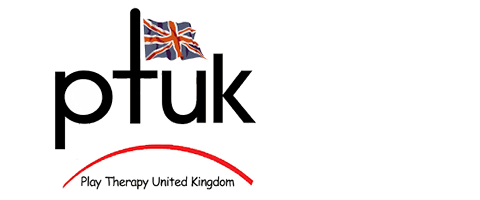 